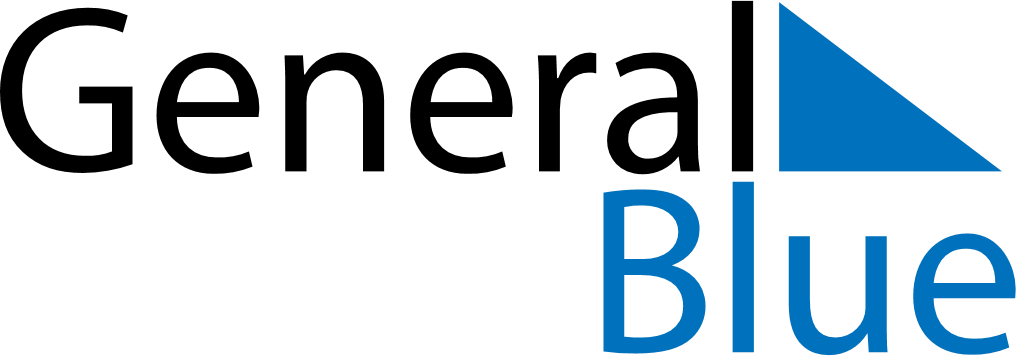 April 2023April 2023April 2023April 2023April 2023April 2023Faroe IslandsFaroe IslandsFaroe IslandsFaroe IslandsFaroe IslandsFaroe IslandsSundayMondayTuesdayWednesdayThursdayFridaySaturday12345678Maundy ThursdayGood Friday9101112131415Easter SundayEaster Monday1617181920212223242526272829Flag Day30NOTES